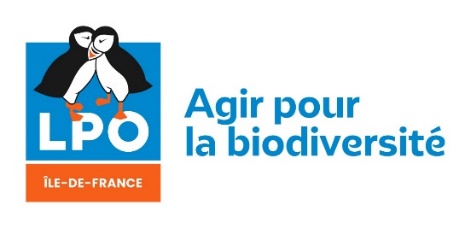 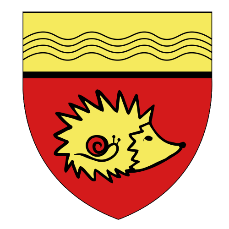 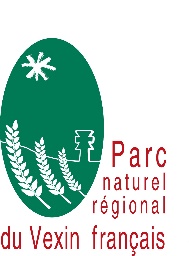 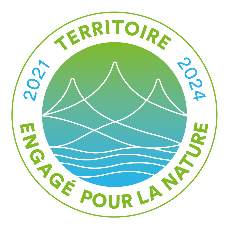 Fiche Enquête Hirondelle et Martinet à ValmondoisRayer les mentions inutiles Espèces observées : Hirondelle de fenêtre / hirondelle rustique / martinet noirNombre d’individus : comptage précis / estimé : 	Comportement observé : construction de nid / nourrissage / jeunes dans les nids / jeunes envolés Pour les nids d’hirondelles préciser : le nombre de nid naturels	 :                  Nids artificiels :            les nids occupés : 	les nids en cours de construction : 	les traces de nids /nids détruits : 	Où ?  (il faut localiser le plus précisément possible l’observation) : Rue : 	N° 	Type de bâtiment : 	Autres renseignements Rédacteur de la fiche : 	